CURRICULUM VITAE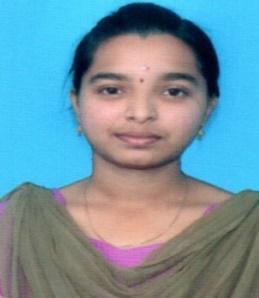 CAREER CONSPECTUSACADEMICS Accomplished university degree in Electronics and Communication Engineering with CGPA 7.0 from Kings College of Engineering during 2017. Completed high school with 79%(From Kalayana Sundaram Higher Secondary School, Thanjavur, India during 2013)CAREER PROFICIENCY / SKILLSSoftware, Design and Programming:Operating system: Windows 7.8, Ubuntu Mate 18.04.Technical: Good Knowledge in MS EXCEL, Handling with Shortcut keys. Handling and maintaining huge data in Excel with the help of formulae. It helps to make the work efficient and easy to process.Technology:	Arduino	Raspberry Pi	Micro controllerPROFESSIONAL EXPERIENCE I have been working with Zeno Research and Development as an Embedded Software Engineer since 01.06.2017 to 08.07.2019. I am the Team Leader of Embedded Department. I am doing final year academic projects for Engineering and Diploma students. I can program the ICs with assembly language or Embedded C, C++. I have the strong knowledge of open source hardware such as Arduino and Raspberry Pi. Having work experience in the field of project designer. Before I am going to build hardware I have programmed and check it with ISIS proteus8 Simulation Software to avoid unnecessary hardware damages. Trouble Shooting the error in Programs which programmed by my team members. Hardware Testing such as GSM, GPS, Atmel, Arduino kit, IOT. Give the desired production and achieve the target with in the given set limit. Being a quick learner, I had improved my new technologies such as Arduino, Raspberry pi 3B,3B+ and Simulation tools. As a Team player I get understand and co-ordinate myself with others to make a successful assignment.Skill Sets Good interpersonal, communication and organizational skills with demonstrated abilities in training, team building. Ability to take up independent work as well as team work on topics of interest. Identify and highlight issues/hold ups to higher authorities.CAREER CONTOUR / WORKSHOPACADEMIAProject Undertaken:Mini Project on “Home Automation using IOT (Internet of Things) with Arduino Major Project on “Face Recognition Using Open CV with Raspberry pi” Publications: Participated -“SMART WEARABLE HEALTH MONITORING SLEEP SAFETYSYSTEM” - This Paper waspresented in 2017 IEEE International conference -Jeyaram College of Engineering at Trichy. IndiaPASSPORT DETAILS     Date of birth	:	7th  September 1995    Languages Known	:	English, TamilObjectiveIn quest of a challenging career with a progressive organization that provides an opportunity to capitalize my Technical skills & abilities.Highest EducationB-Tech in Electronics and Communication EngineeringHTML Page DevelopmentPythonJava ScriptingC,C++ ProgrammingEmbedded CArduinoTitle	Industrial TrainingDuration	1weekInstitution / Organization	Code bind Technologies, CoimbatoreTitle	Industrial TrainingDuration	3 monthsInstitution / Organization	BSNL, Thanjavur, India Network Management Engineering